Základní informace o projektuCíl projektu:Předmětem projektu je stavební obnova 1. nadzemního podlaží hlavní budovy (SO 1010) v rámci sportovně-rekreačního areálu OÁZA, který je lokalizován v západní části města Slavičín při cestě na lázeňské město Luhačovice. Daný areál začal vznikat z vlastních finančních prostředků žadatele – Tenisový klub Slavičín – přičemž v jeho rozvoji bylo využito vydatné podpory ze strukturálních fondů EU (program Iniciativy Společenství INTERREG IIIA ČR – SR) na pomezí let 2005-2006. Výstupy projektu:Realizace projektu zatraktivní a zkvalitní sportovní a volnočasové aktivity v rámci sportovně rekreačního areálu OÁZA a vytvoří lepší podmínky pro zázemí volnočasových aktivit ve městě Slavičín. Přímým výsledkem projektu je:Svislé a komplexní konstrukce 4,56 m2Vodorovné konstrukce 30 m2Komunikace 30 m2Úprava povrchů vnitřních 94 m2Podlahy a podlahové konstrukce 90 m2Izolace proti vodě 13 m2Podlahy z dlaždic a keramické obklady 200 m2Nátěry a malby 334 m2Vnitřní kanalizace Zařizovací předměty - například klozety, umývadla, sprchové zástěny, baterie apod. Blíže viz samostatný rozpočet k položkovému rozpočtu projektuElektromontážeKritéria pro monitoringDle FicheDle Žádosti o dotaciFotodokumentace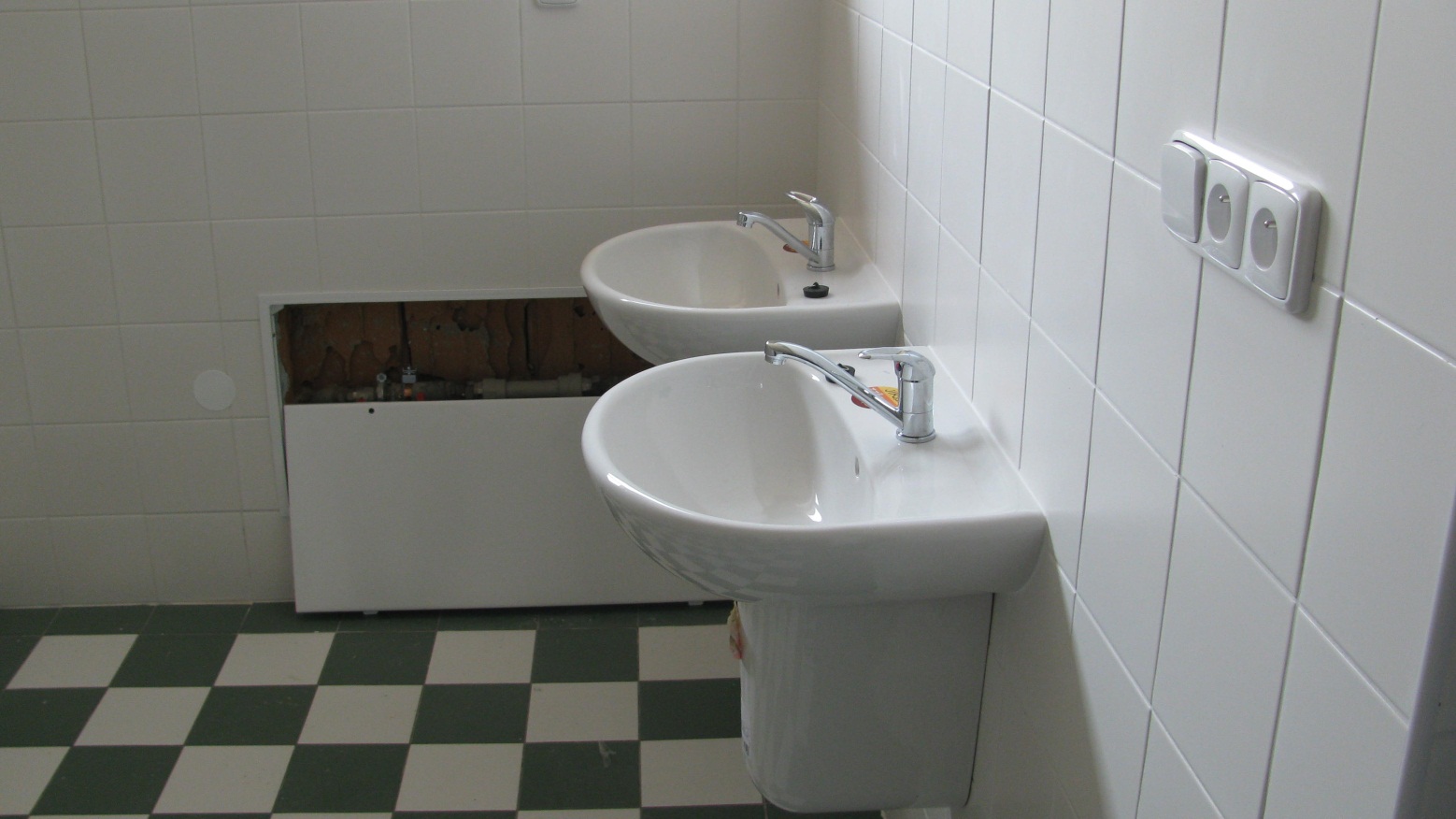 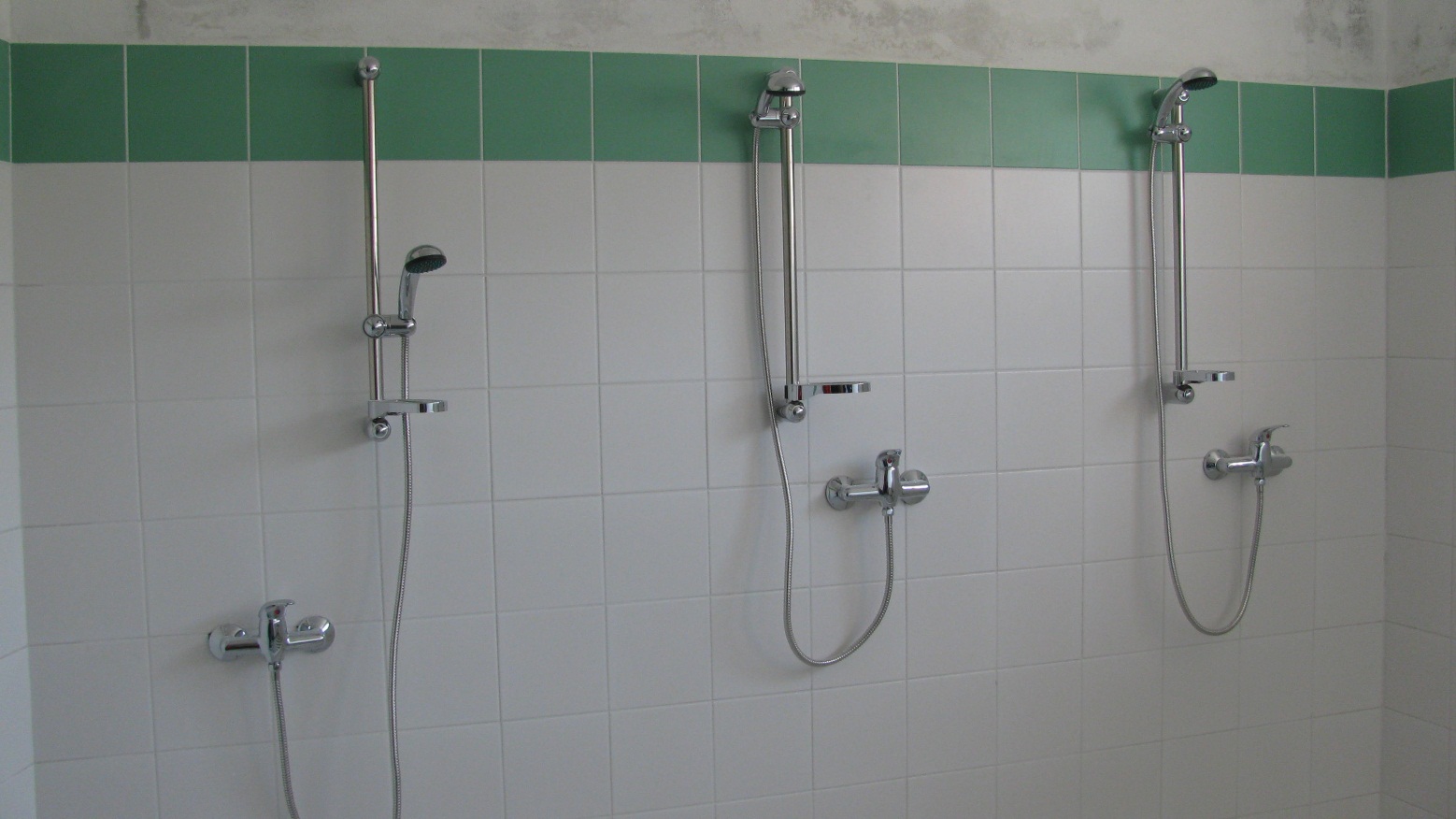 